Tester for planer 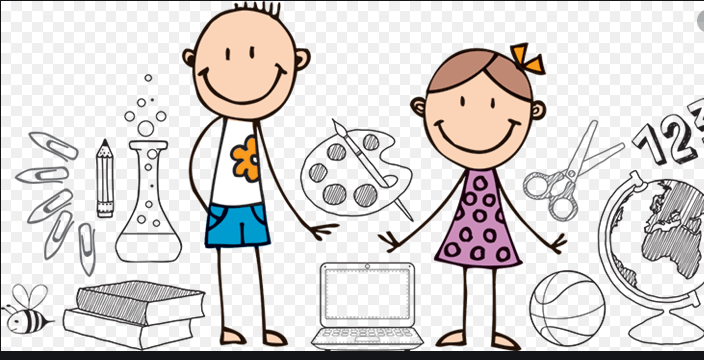 